Polisi Iaith Gymraeg :Welsh Language    Policy  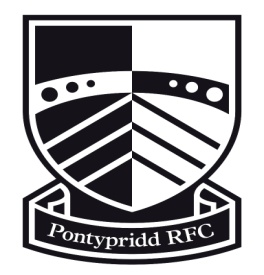 Clwb Rygbi Pontypridd: Ponty Rugby1	Cyflwyniad	42	Delwedd Gyhoeddus	52.1 Arwyddion parhaol	52.2 Arwyddion dros dro	52.3 Enw Corfforaethol	62.4 Papur Pennawd	62.5 Cardiau Busnes	73	Gwefan a Gwasanaethau Digidol	83.1 Gwefan	83.2 Gwasanaethau Digidol	83.3 Cyfryngau Cymdeithasol	93.3 Social Media	94	Hysbysebu a Marchnata	104.1 Hysbysebu trwy ddarlledu	104.2 Hysbysebu yn y Wasg Gymreig	104.3 Hysbysebu Recriwtio	114.4 Hysbysebu Awyr Agored (Byrddau Arddangos a Cherbydau)	124.5 Cyhoeddiadau Print	134.6 Deunydd Arddangos a Marchnata	144.7 Negeseuon wedi eu recordio a Chyhoeddiadau Sain	144.8 Pecynnu	154.9 Prisio, Derbynebau a Thocynnau	165	Cyfathrebu	175.1 Olrhain Dewis laith	175.2 Cyfathrebu Wyneb yn Wyneb	175.3 Cyfathrebu dros y Ffôn	185.4 Gohebiaeth (Papur ac Electronig)	195.5 Ffurflenni a Dogfennau Cyfrif	206	Staff a’r Gweithle	216.1 Asesu Anghenion Sgiliau Iaith wrth Recriwtio	216.2 Cofnodi a Datblygu Sgiliau Iaith ein Staff	226.3 Cyfathrebu Mewnol	236.4 Cyhoeddiadau Mewnol	236.5 Meddalwedd yn Gymraeg	246.6 Arweiniad	256.7 Ymwybyddiaeth	256.8 Adolygu	267	Gwasanaethau wedi eu darparu ar ein rhan	26Atodiad 1 – Amserlen a Chynllun Gweithredu	21	Introduction	42 	Public Image	52.1 Permanent Signs	52.2 Temporary Signs	52.3 Corporate Name	62.4 Stationery	62.5 Business Cards	73	Website and Digital Services	83.1 Website	83.2 Digital Services	83.3 Social Media	94	Advertising and Marketing	104.1 Broadcast Advertising	104.2 Advertising in the Welsh Press	104.3 Recruitment Advertising	114.4 Outdoor Advertising (Billboards and Vehicles)	124.5 Printed Publications	134.6 Exhibition and Marketing Materials	144.7 Pre-recorded Messages and Audio Announcements	144.8 Packaging	154.9 Pricing, Receipts and Ticketing	165	Communication	175.1 Tracking Language Choice	175.2 Face to Face Communication	175.3 Telephone Communication	185.4 Correspondence (Paper and Electronic)	195.5 Forms and Account documents	206	Staff and the Workplace	216.1 Assessing Language Skills Requirements when Recruiting	216.2 Recording and Developing our Staff’s Language Skills	226.3 Internal Communication	236.4 Internal Publications	236.5 Welsh language software	246.6 Leadership	256.7 Awareness	256.8 Review	267	Services delivered on our behalf	26Appendix 1 – Timescales and Implementation Plan	2YmwadiadDisclaimerDarparwyd y Templed Polisi Iaith Gymraeg hwn gan Gomisiynydd y Gymraeg. Serch hynny, nid yw Comisiynydd y Gymraeg yn gyfrifol am arolygu safon ein darpariaeth cyfrwng Cymraeg a dylid cyfeirio pob ymholiad am weithrediad y polisi at Clwb Rygbi Pontypridd: Ponty RugbyThis Welsh Language Policy Template is provided by the Welsh Language Commissioner. However, the Welsh Language Commissioner is not responsible for monitoring the standard of our Welsh medium provision. Any enquiries regarding the implementation of this policy should be directed to Clwb Rygbi Pontypridd: Ponty RugbyCyflwyniadCyflwyniadIntroductionIntroductionRydym yn cydnabod fod Mesur y Gymraeg (Cymru) 2011 yn rhoi statws swyddogol i’r Gymraeg a ni ddylid trin y Gymraeg yn llai ffafriol na’r Saesneg.Rydym yn credu ei bod yn arfer busnes dda i gynnig gwasanaethau yn newis iaith ein cwsmeriaid. Rydym hefyd yn credu ei fod yn dangos parch tuag at ein gweithlu i annog a hwyluso eu dewis iaith yn y gweithle.Rydym yn cydnabod fod Mesur y Gymraeg (Cymru) 2011 yn rhoi statws swyddogol i’r Gymraeg a ni ddylid trin y Gymraeg yn llai ffafriol na’r Saesneg.Rydym yn credu ei bod yn arfer busnes dda i gynnig gwasanaethau yn newis iaith ein cwsmeriaid. Rydym hefyd yn credu ei fod yn dangos parch tuag at ein gweithlu i annog a hwyluso eu dewis iaith yn y gweithle.We acknowledge the fact that under the Welsh Language (Wales) Measure 2011 the Welsh language has official status, and should be treated no less favourably than then English language.We believe that it is good business practise to provide services in the language of choice of our customers. We also believe that it shows respect to our workforce to encourage and facilitate the use of their chosen language in the workplace.We acknowledge the fact that under the Welsh Language (Wales) Measure 2011 the Welsh language has official status, and should be treated no less favourably than then English language.We believe that it is good business practise to provide services in the language of choice of our customers. We also believe that it shows respect to our workforce to encourage and facilitate the use of their chosen language in the workplace.Byddwn yn sicrhau ein bod yn gwneud cynnydd parhaol tuag at yr uchelgais hwn.  Mae’r Polisi Iaith Gymraeg hwn yn datgan ein hymrwymiadau presennol wrth ddefnyddio’r Gymraeg a hefyd, lle’n briodol, yn gosod targedau i ddatblygu ein defnydd o’r Gymraeg.Byddwn yn sicrhau ein bod yn gwneud cynnydd parhaol tuag at yr uchelgais hwn.  Mae’r Polisi Iaith Gymraeg hwn yn datgan ein hymrwymiadau presennol wrth ddefnyddio’r Gymraeg a hefyd, lle’n briodol, yn gosod targedau i ddatblygu ein defnydd o’r Gymraeg.We will ensure that we make constant progress towards achieving this ambition, and this Welsh Language Policy sets out our current commitments in relation to using Welsh and also, where appropriate, sets targets to help us develop our use of Welsh.We will ensure that we make constant progress towards achieving this ambition, and this Welsh Language Policy sets out our current commitments in relation to using Welsh and also, where appropriate, sets targets to help us develop our use of Welsh.Dylid dehongli hyd a lled ein hymrwymiadau yn y polisi hwn mewn ffordd resymol - maent yn gyfyngedig i weithgareddau a gwasanaethau yng Nghymru neu sydd wedi eu darparu i bobl sy’n byw yng Nghymru, a hefyd maent yn gyfyngedig i weithgareddau a gwasanaethau yr ydym yn medru eu rheoli neu ddylanwadu arnynt.Dylid dehongli hyd a lled ein hymrwymiadau yn y polisi hwn mewn ffordd resymol - maent yn gyfyngedig i weithgareddau a gwasanaethau yng Nghymru neu sydd wedi eu darparu i bobl sy’n byw yng Nghymru, a hefyd maent yn gyfyngedig i weithgareddau a gwasanaethau yr ydym yn medru eu rheoli neu ddylanwadu arnynt.The scope of our commitments in this policy should be interpreted reasonably - they are limited to activities and services in Wales or which are delivered to people living in Wales, and also limited to activities and services which we are able to control or influence.The scope of our commitments in this policy should be interpreted reasonably - they are limited to activities and services in Wales or which are delivered to people living in Wales, and also limited to activities and services which we are able to control or influence.Cyfeiriwch unrhyw sylwadau neu gwynion am y polisi hwn at:Cyfeiriwch unrhyw sylwadau neu gwynion am y polisi hwn at:Please direct any comments or complaints about this policy to:Please direct any comments or complaints about this policy to:Guto Davies, Swyddog Cyfryngau, Ponty RugbyClwb Rygbi Pontypridd, Heol Sardis, Pontypridd, CF37 1HAFfôn: 01443 405006E-bost: media@ponty.netGuto Davies, Swyddog Cyfryngau, Ponty RugbyClwb Rygbi Pontypridd, Heol Sardis, Pontypridd, CF37 1HAFfôn: 01443 405006E-bost: media@ponty.netGuto Davies, Media Officer, Ponty RugbyPontypridd Rugby Club, Sardis Road, Pontypridd, CF37 1HAPhone: 01443 405006E-mail:	 media@ponty.net Guto Davies, Media Officer, Ponty RugbyPontypridd Rugby Club, Sardis Road, Pontypridd, CF37 1HAPhone: 01443 405006E-mail:	 media@ponty.net Dyddiad y polisi hwn: Ionawr 2014Dyddiad y polisi hwn: Ionawr 2014This policy is dated: January 2014This policy is dated: January 2014Delwedd GyhoeddusTiciwch y blwch Tick the box    Ticiwch y blwch Tick the box    2 Public Image2.1 Arwyddion parhaol2.1 Permanent SignsMae ein arwyddion parhaol yn Saesneg yn unig ond byddwn yn codi rhai dwyieithog wrth inni eu hadnewydduOur permanent signs are currently in English only but will be replaced, on renewal, by bilingual onesByddwn yn cynllunio i bob arwydd parhaol newydd fod yn ddwyieithog pan yn adnewyddu’r arwyddion.We will plan for all new permanent signs to be bilingual when they require renewing.2.2 Arwyddion dros dro2.2 Temporary SignsMae ein harwyddion dros dro yn Saesneg yn unigOur temporary signs are in English onlyByddwn yn cynllunio i bob arwydd dros dro newydd fod yn ddwyieithogWe will plan for all new temporary signs to be bilingual2.3 Enw Corfforaethol 2.3 Corporate NameMae ein brand corfforaethol yn Saesneg yn unigOur corporate brand is in English onlyByddwn yn ystyried y posibiliadau o gynnwys y Gymraeg yn yr enw.We will consider the possibility of including the Welsh Language in the name.2.4 Papur Pennawd2.4 StationeryMae ein papur pennawd yn Saesneg yn unigOur stationery in English onlyByddwn yn sicrhau bod y Gymraeg yn cael ei gynnwys yn y templed electronig y tymor nesaf.We will ensure that the Welsh language is included in the digital template next season.2.5 Cardiau Busnes2.5 Business Cards Mae ein cardiau busnes yn Saesneg yn unigOur business cards are in English onlyByddwn yn sicrhau bod unrhyw gardiau busnes newydd sy’n cael eu harchebu ar ôl 13/12/2013 yn ddwyieithog.We will ensure that any new business cards ordered after 13/12/2013 are fully bilingualGwefan a Gwasanaethau DigidolWebsite and Digital Services3.1 Gwefan3.1 WebsiteMae ein gwefan yn cynnwys peth CymraegOur website includes some WelshByddwn yn defnyddio mwy o Gymraeg ar ein gwefan yn gynyddol.We will increasingly use more Welsh on our website.3.2 Gwasanaethau Digidol 3.2 Digital Services Nid ydym yn cynnig gwasanaethau digidol ar hyn o brydWe currently do not offer digital services3.3 Cyfryngau Cymdeithasol3.3 Social MediaMae ein gwasanaethau cyfryngau cymdeithasol yn cynnwys peth Cymraeg ac yn adlewyrchu ein gwefan.All our social media services include some Welsh and reflect the content on our website.Mae gan y Clwb bresenoldeb ar Facebook a Twitter. Mae’r Facebook yn cael ei ddefnyddio fel fforwm trafod gan gefnogwyr ac yn adlewyrchu’r drafodaeth hynny. Rydym yn postio dolenni i erthyglau ar y wefan yn Gymraeg ac yn Saesneg.The Club has a presence on Facebook and Twitter. Facebook is used by fans as a forum and reflects their discussions. Links to both Welsh and English articles on the website are posted on the feed.Byddwn yn ymdrechu i ddefnyddio mwy o’r Gymraeg ar ein ffrwd Twitter.We will aim to include more Welsh in the Twitter feed.Hysbysebu a MarchnataAdvertising and Marketing4.1 Hysbysebu trwy ddarlledu4.1 Broadcast AdvertisingMae gennym slot ar raglen iaith Gymraeg radio lleol GTFM yn wythnosol.We have a slot on the weekly Welsh language radio programme on local station GTFM.4.2 Hysbysebu yn y Wasg Gymreig4.2 Advertising in the Welsh PressRydym yn cyfrannu erthygl fisol i bapur bro Tafod Elai ac erthyglau ysbeidiol i gylchgrawn Golwg.Nid ydym yn hysbysebu yn y wasg Gymreig fel arall. We contribute a weekly article to the community newspaper Tafod Elai and occasional articles to the magazine Golwg. We do not advertise in the Welsh press otherwise. 4.3 Hysbysebu Recriwtio4.3 Recruitment AdvertisingGwirfoddolwyr sy’n gweithio yn y Clwb felly nid ydym yn hysbysebu ar gyfer recriwtio.The Club is run by volunteers therefore we do not place recruitment advertising. 4.4 Hysbysebu Awyr Agored (Byrddau Arddangos a Cherbydau)4.4 Outdoor Advertising (Billboards and Vehicles)Mae ein hysbysebion awyr agored yn Saesneg yn unigOur outdoor advertisements are in English onlyByddwn yn defnyddio mwy o Gymraeg yn ein byrddau arddangos allanol pan yn adnewyddu nesaf.We will use more Welsh on our outdoor advertising when they are next renewed. 4.5 Cyhoeddiadau Print4.5 Printed PublicationsMae peth Cymraeg yn rhaglen y gêm e.e. erthygl wythnosolThere is some Welsh in our match programme e.g. a weekly article.Byddwn yn cynnwys mwy o’r Gymraeg yn y rhaglen erbyn tymor 2014.We will include more of the Welsh language in our match programme for the 2014 season.4.6 Deunydd Marchnata4.6 Marketing MaterialsMae peth Cymraeg yn ein deunydd marchnata ar hyn o bryd ond nid ydym yn cynhyrchu llawer o ddeunydd.Some Welsh is included in our marketing materials currently.  Byddwn yn defnyddio mwy o Gymraeg yn ein deunydd marchnata pan fydd rhai’n cael eu creu.We will use more Welsh in our marketing materials when they are created. 4.7 Negeseuon wedi eu recordio a Chyhoeddiadau Sain4.7 Pre-recorded Messages and Audio AnnouncementsMae ein cyhoeddiadau sain yn Saesneg yn unigOur audio announcements are in English onlyRydym yn chwarae cerddoriaeth Cymraeg dros yr uchelseinydd yn ystod gemau. We play Welsh language music over the loudspeaker during matches.4.8 Pecynnu4.8 PackagingNid oes gennym unrhyw becynnu ar hyn o brydWe currently do not have any packaging4.9 Prisio, Derbynebau a Thocynnau4.9 Pricing, Receipts and TicketingMae ein prisiau, derbynebau a thocynnau yn Saesneg yn unigOur pricing, receipts and ticketing are in English onlyByddwn yn cynnwys y Gymraeg ar ein tocynnau tymor ar gyfer tymor 2014 ymlaen.We will include the Welsh language on our season tickets for the 2014 season onwards.CyfathrebuCommunication5.1 Olrhain Dewis laith5.1 Tracking Language ChoiceNid ydym yn cofnodi nac yn olrhain dewis iaith ein cysylltiadau busnes ar hyn o brydWe currently do not record or track the language choice of any business contacts5.2 Cyfathrebu Wyneb yn Wyneb5.2 Face to Face CommunicationNid ydym yn gallu sicrhau gwasanaeth Gymraeg, ond rydym yn croesawu defnydd o’r Gymraeg gan staff sy’n gallu gwneud hynnyWe cannot guarantee a Welsh language service but we welcome the use of Welsh by staff able to do soRydym yn annog staff sy’n gallu siarad Cymraeg i wisgo bathodyn Cymraeg pan fyddant wrth eu gwaithWe encourage staff able to speak Welsh to wear a Cymraeg badge when they are at work5.3 Cyfathrebu dros y Ffôn5.3 Telephone CommunicationDoes dim siaradwyr Cymraeg ymysg y gwirfoddolwyr sy’n gweithio yn swyddfa’r Clwb ar hyn o bryd.  There are currently no Welsh speakers among the volunteers working at the Club office. Os oes ymholwr eisiau gwasanaeth Gymraeg, gall unigolyn arall o fewn y Clwb eu ffonio yn ôl er mwyn cynnig gwasanaeth iaith Gymraeg iddynt. Should an individual request Welsh language service, another member of the team would be able to return their call in order to provide a Welsh language service.5.4 Gohebiaeth (Papur ac Electronig)5.4 Correspondence (Paper and Electronic)Ar hyn o bryd, yn gyffredinol, rydym yn ysgrifennu at bobl yn SaesnegAt the moment, we generally write to people in EnglishRydym yn derbyn gohebiaeth yn Gymraeg neu SaesnegWe accept correspondence in Welsh or EnglishRydym wastad yn ateb yn Gymraeg i lythyrau a dderbyniwyd yn Gymraeg neu pan fydd rhywun yn gofyn i ni wneud hynnyWe always reply in Welsh when we are replying to letters received in Welsh or when we have received a request to do soRydym yn annog staff sy’n gallu ysgrifennu yn Gymraeg i ddefnyddio logo Iaith Gwaith ar eu gohebiaethWe encourage staff able to write in Welsh to use a Working Welsh logo on their correspondence5.5 Ffurflenni a Dogfennau Cyfrif 5.5 Forms and Account documentsMae ein ffurflenni a’n dogfennau cyfrif yn Saesneg yn unigOur forms and account documents are in English onlyStaff a’r GweithleStaff and the Workplace6.1 Asesu Anghenion Sgiliau Iaith wrth Recriwtio6.1 Assessing Language Skills Requirements when RecruitingNid ydym yn asesu pa sgiliau iaith Gymraeg sydd eu hangen ar gyfer unrhyw swydd yn ein sefydliad ar hyn o brydWe currently do not assess what level of Welsh language skills are required for any roles in our organisationByddwn yn annog i staff sy’n siarad Cymraeg i wisgo bathodyn Iaith GwaithWe will encourage Welsh speaking staff to wear Iaith Gwaith badges6.2 Cofnodi a Datblygu Sgiliau Iaith ein Staff6.2 Recording and Developing our Staff’s Language Skills Nid ydym yn cadw cofnod o sgiliau iaith Gymraeg unrhyw aelod o staffWe do not keep a record of the Welsh language skills of any employeesRydym yn cydnabod na ddylai’r Gymraeg gael ei thrin yn llai ffafriol na’r Saesneg yng NghymruWe acknowledge that in Wales, the Welsh language should be treated no less favourably than the English language6.3 Cyfathrebu Mewnol6.3 Internal CommunicationRydym yn cydnabod rhyddid pob aelod o staff a’n cwsmeriaid i ddefnyddio’r Gymraeg gyda’i gilydd, yn unol â Mesur y Gymraeg (Cymru) 2011, a disgwyliwn i staff barchu dewisiadau ieithyddol eu cydweithwyr a’r cwsmeriaidWe recognise that each member of staff and customer has the freedom to use the Welsh with each other, as enshrined in the Welsh Language (Wales) Measure 2011 and we expect staff to respect the linguistic preferences of their colleagues and customersByddwn yn cefnogi a hwyluso'r defnydd o’r Gymraeg a’r Saesneg yn y gweithleWe will support and facilitate the use of Welsh and English in the workplace6.4 Cyhoeddiadau Mewnol6.4 Internal PublicationsNid oes gennym gyhoeddiadau mewnolWe do not have any internal publications6.5 Meddalwedd yn Gymraeg6.5 Welsh language softwareDdim yn berthnasolNot applicable6.6 Arweiniad6.6 LeadershipByddwn yn sicrhau bod y polisi hwn yn cael ei gefnogi ar y lefel uchaf o fewn ein sefydliadWe will ensure that this policy is supported at the highest level in our organisation6.7 Ymwybyddiaeth6.7 AwarenessBydd y polisi hwn ar gael yn gyfleus i’r cyhoedd ei ddarllenThis policy will be conveniently available for the public to readBydd polisi hwn ar gael yn gyfleus i’n staff ei ddarllenThis policy will be conveniently available for our staff to readBydd y polisi hwn yn ymddangos ar ein gwefan erbyn 31/03/2014This policy will appear on our Website by 31/03/20146.8 Adolygu6.8 ReviewByddwn yn asesu ac yn adolygu’r polisi hwn yn flynyddolWe will assess and revise this policy every yearGwasanaethau wedi eu darparu ar ein rhan Services delivered on our behalfDdim yn berthnasolNot applicable